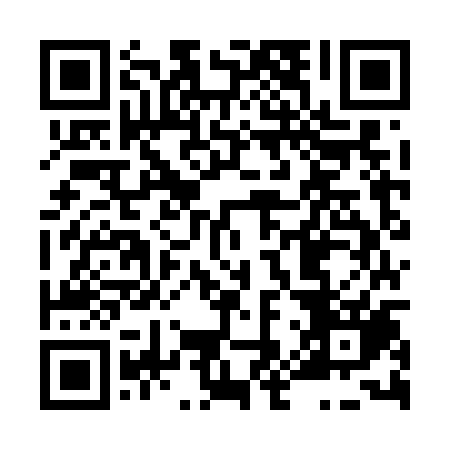 Ramadan times for Bojmany, Czech RepublicMon 11 Mar 2024 - Wed 10 Apr 2024High Latitude Method: Angle Based RulePrayer Calculation Method: Muslim World LeagueAsar Calculation Method: HanafiPrayer times provided by https://www.salahtimes.comDateDayFajrSuhurSunriseDhuhrAsrIftarMaghribIsha11Mon4:324:326:2012:084:045:575:577:3912Tue4:304:306:1812:084:055:595:597:4113Wed4:274:276:1612:084:066:016:017:4214Thu4:254:256:1312:074:086:026:027:4415Fri4:234:236:1112:074:096:046:047:4616Sat4:204:206:0912:074:106:056:057:4817Sun4:184:186:0712:064:126:076:077:4918Mon4:164:166:0512:064:136:096:097:5119Tue4:134:136:0312:064:146:106:107:5320Wed4:114:116:0012:064:156:126:127:5521Thu4:084:085:5812:054:176:136:137:5722Fri4:064:065:5612:054:186:156:157:5923Sat4:034:035:5412:054:196:176:178:0024Sun4:014:015:5212:044:206:186:188:0225Mon3:583:585:4912:044:216:206:208:0426Tue3:563:565:4712:044:236:216:218:0627Wed3:533:535:4512:034:246:236:238:0828Thu3:513:515:4312:034:256:246:248:1029Fri3:483:485:4112:034:266:266:268:1230Sat3:453:455:3912:034:276:286:288:1431Sun4:434:436:361:025:297:297:299:161Mon4:404:406:341:025:307:317:319:182Tue4:384:386:321:025:317:327:329:203Wed4:354:356:301:015:327:347:349:224Thu4:324:326:281:015:337:357:359:245Fri4:304:306:261:015:347:377:379:266Sat4:274:276:241:015:357:387:389:287Sun4:244:246:211:005:367:407:409:308Mon4:214:216:191:005:377:427:429:329Tue4:194:196:171:005:397:437:439:3410Wed4:164:166:1512:595:407:457:459:37